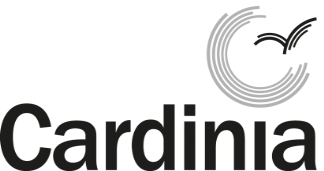 KOO WEE RUP TOWNSHIP COMMITTEEANNUAL GENERAL MEETINGA public meeting is to be held at the Koo Wee Rup Community Centre, Cochrane Park, Rossiter Road Koo Wee Rup on Wednesday 1 November 2017 from 7.30pm to form a committee and elect public members.Nominations will be received at the meeting from adult residents/ratepayers of the district.All welcome.For any queries contact Gavin Brock on 0405 129 978.